Parade Entry Application FormPlease review Parade Entry Requirements and Information before applying.Organization:  ____________________________________________________________Name of Individual Responsible for Entry:  ____________________________________Address: ___________________________________City&Zip_____________________Daytime phone: __________  Evening phone:  __________  Cell phone:  ____________Email address:  __________________________________________________________ENTRY TYPE  									FEE____    Antique Vehicle								NO FEE____   Commercial Antique Vehicle						$275.00____   Business Float								$275.00____   Civic Float								$175.00____   Government Float								$175.00____   Religious Float								No Fee____   Single Horse Entry, Wagon, Carriage or Riding Group				$125.00____   Commercial Horse Entry							$275.00Please complete this form and return it with the applicable fee as soon as possible.  Fees are non-refundable.  The entry application is not complete, and the entry cannot be considered or included in the Parade line-up, until the Parade Entry Application Form, Fact Sheet (select the appropriate form), Television and Announcer Information Sheet, plus the fee (if applicable), are submitted and approved.  Following review of the entry application materials, you will be contacted with additional details concerning your entry and the Parade.  There is limited space in each entry type and submissions are evaluated for quality and the date a completed application is received.Deadlines:  This document, and additional materials described above, must be returned by March 1, 2014 for all religious float entries.  All other entries are due May 1, 2014.  Send complete application materials to:Religious float entries only:				All other floats and entries:Joyce Nelson						The Days of ’47 ParadeP.O. Box 112287						P.O. Box 112287Salt Lake City, UT 84147					Salt Lake City, UT 84147801.860.7920 cell						Fax & Phone: (801) 254-4656joyce@bogley.com					jodenecsmith@gmail.comTHE DAYS OF ‘47 PARADEPioneers—Pushing Toward Our Future!July 24, 2014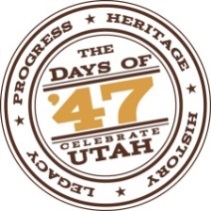 